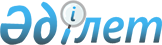 О внесении изменений и дополнений в некоторые приказы исполняющего обязанности Министра здравоохранения и социального развития Республики Казахстан и Министра здравоохранения и социального развития Республики Казахстан
					
			Утративший силу
			
			
		
					Приказ Министра труда и социальной защиты населения Республики Казахстан от 23 августа 2022 года № 325. Зарегистрирован в Министерстве юстиции Республики Казахстан 25 августа 2022 года № 29285. Утратил силу приказом Заместителя Премьер-Министра - Министра труда и социальной защиты населения Республики Казахстан от 29 июня 2023 года № 263.
      Сноска. Утратил силу приказом Заместителя Премьер-Министра - Министра труда и социальной защиты населения РК от 29.06.2023 № 263 (вводится в действие с 01.07.2023).
      ПРИКАЗЫВАЮ:
      1. Внести изменения и дополнения в некоторые приказы исполняющего обязанности Министра здравоохранения и социального развития Республики Казахстан и Министра здравоохранения и социального развития Республики Казахстан согласно приложению к настоящему приказу.
      2. Департаменту развития политики социальных услуг Министерства труда и социальной защиты населения Республики Казахстан в установленном законодательством Республики Казахстан порядке обеспечить:
      1) государственную регистрацию настоящего приказа в Министерстве юстиции Республики Казахстан;
      2) размещение настоящего приказа на интернет-ресурсе Министерства труда и социальной защиты населения Республики Казахстан после его официального опубликования;
      3) в течение десяти рабочих дней после государственной регистрации настоящего приказа представление в Департамент юридической службы Министерства труда и социальной защиты населения Республики Казахстан сведений об исполнении мероприятий, предусмотренных подпунктами 1) и 2) настоящего пункта.
      3. Контроль за исполнением настоящего приказа возложить на вице-министра труда и социальной защиты населения Республики Казахстан Оспанова Е.Д.
      4. Настоящий приказ вводится в действие по истечении десяти календарных дней после дня его первого официального опубликования.
      СОГЛАСОВАНМинистерство здравоохраненияРеспублики Казахстан
      СОГЛАСОВАНМинистерство просвещенияРеспублики Казахстан
      СОГЛАСОВАНМинистерство внутренних делРеспублики Казахстан Перечень некоторых приказов исполняющего обязанности Министра здравоохранения и социального развития Республики Казахстан и Министра здравоохранения и социального развития Республики Казахстан, в которые вносятся изменения и дополнения
      1. В приказе исполняющего обязанности Министра здравоохранения и социального развития от 24 февраля 2016 года № 138 "Об утверждении стандарта оказания специальных социальных услуг жертвам торговли людьми" (зарегистрирован в Реестре государственной регистрации нормативных правовых актов под № 13543):
      в Стандарте оказания специальных социальных услуг жертвам торговли людьми, утвержденном указанным приказом: 
      пункт 11 изложить в следующей редакции:
      "11. При выявлении (обнаружении) органами внутренних дел правонарушения, связанного с торговлей людьми, идентификация жертвы торговли людьми проводится органами внутренних дел совместно с уполномоченным органом и организацией.";
      дополнить пунктом 13-1 следующего содержания:
      "13-1. В случае, если по факту торговли людьми, в том числе несовершеннолетними, иных видов их эксплуатации, а также похищения людей начато досудебное расследование и лицо признано потерпевшим, его идентификация согласно приложению 2 к настоящему стандарту не требуется."; 
      дополнить пунктом 14-1 следующего содержания:
      "14-.1 По итогам проведения оценки наличия жестокого обращения составляется отчет согласно приложению 8 к настоящему стандарту."; 
      приложения 2 и 8 изложить в новой редакции согласно приложениям 1 и 2 к настоящему Перечню. 
      2. В приказе Министра здравоохранения и социального развития Республики Казахстан от 21 декабря 2016 года № 1079 "Об утверждении стандарта оказания специальных социальных услуг жертвам бытового насилия" (зарегистрирован в Реестре государственной регистрации нормативных правовых актов под № 14701): 
      преамбулу изложить в следующей редакции:
      "В соответствии с подпунктом 2) статьи 8 Закона Республики Казахстан "О специальных социальных услугах" ПРИКАЗЫВАЮ:";
      в Стандарте оказания специальных социальных услуг жертвам бытового насилия, утвержденном указанным приказом: 
      "1. Стандарт оказания специальных социальных услуг жертвам бытового насилия (далее – стандарт) разработан в соответствии с пунктом 2) статьи 8 Закона Республики Казахстан "О специальных социальных услугах".";
      абзац второй подпункта 7) пункта 24 изложить в следующей редакции:
      "содействие в получении полагающихся льгот, пособий, компенсаций, алиментов и других выплат, улучшении жилищных условий в соответствии с законами Республики Казахстан "О государственных социальных пособиях по инвалидности и по случаю потери кормильца в Республике Казахстан", "О специальном государственном пособии в Республике Казахстан", "О государственной адресной социальной помощи", "О государственных пособиях семьям, имеющим детей" и иными нормативными правовыми актами Республики Казахстан;";
      приложение 5 изложить в новой редакции согласно приложению 3 к настоящему Перечню. 
                                                                               Форма
      Лист оценки ___________________________________________________________                            (Фамилия, имя, отчество (при его наличии) оцениваемого лица)
      _____________________________________________________________         (Фамилия, имя, отчество (при его наличии) оцениваемого лица)
      Признается пострадавшим(ей) от жестокого обращения в результате действий,связанных с торговлей людьми, иными видами их эксплуатации, а также похищением людей.
      ______________________________________________________________                    (Фамилия, имя, отчество (при его наличии) оцениваемого лица)
      Не признается пострадавшим(ей) от жестокого обращения в результате действий,связанных с торговлей людьми, иными видами их эксплуатации, а также похищением людей.
      ________________________________________________________________________             (подпись) (Фамилия, имя, отчество (при его наличии) оцениваемого лица, дата)
      Специалист организации ___________________________________________________                                 (подпись) (Фамилия, имя, отчество (при его наличии), должность, дата)
      Представитель районного (городского) уполномоченного органа занятости исоциальных программ ___________________________________________________________                                     (подпись) (Фамилия, имя, отчество (при его наличии), должность, дата)
      Представитель органа внутренних дел _________________________________________                             (подпись) (Фамилия, имя, отчество (при его наличии), должность, дата) Отчет об оценке наличия жестокого обращения, приведшего
к социальной дезадаптации и социальной депривации
      1. Фамилия _______________________________________________
      2. Имя ____________________________________________
      3. Отчество (при его наличии) ___________________________
      4. Дата и время _____________________________________
      5. Место проведения (наименование и адрес учреждения) _____________________________________________________
      6. Обстоятельства (имеющиеся на момент идентификации (например, присутствие сотрудников организаций, сопровождающие) и информация, относящаяся к факту ________________________________________________
      _______________________________________________________________
      7. Информация о том, что произошло c пострадавшим на основе его опроса (включая методы предполагаемого жестокого обращения, время применения предполагаемого жестокого обращения и имеющиеся жалобы на физическое или психологическое состояние) _______________________________
      8. Фамилия, имя, отчество (при его наличии), подпись уполномоченного на идентификацию лица ____________________________
      Примечание:
      Отчет носит конфиденциальный характер.
      Передается в правоохранительные органы только при наличии письменного запроса и с письменного согласия пострадавшего.
      Уполномоченное на идентификацию лицо сохраняет конфиденциальность всех сведений, которые стали известны при идентификации пострадавшего, и которые будут в распоряжении при исполнении служебных обязанностей.
      Уполномоченное на идентификацию лицо сохраняет конфиденциальность всех сведений, которые стали известны при идентификации пострадавшего, и которые будут в распоряжении при исполнении служебных обязанностей.
      Уполномоченному на идентификацию лицу не допускается разглашать и передавать сведения третьей стороне.
      Лист оценки _____________________________________________________                                       (Фамилия, имя, отчество (при его наличии) оцениваемого лица)
      _________________________________________________________________                       (Фамилия, имя, отчество (при его наличии) оцениваемого лица)
      Признается пострадавшим(ей) от жестокого обращения в результате действий,связанных с бытовым насилием.
      _________________________________________________________________                            (Фамилия, имя, отчество (при его наличии) оцениваемого лица)
      Не признается пострадавшим(ей) от жестокого обращения в результате действий,связанных с бытовым насилием.
      Специалисты организации ___________________________________________________                                     (подпись) (Фамилия, имя, отчество (при его наличии), должность, дата)
      Представитель районного (городского) уполномоченного органа занятости исоциальных программ ____________________________________________________________                              (подпись) (Фамилия, имя, отчество (при его наличии), должность, дата)
      Представитель органа внутренних дел _________________________________________                                 (подпись) (Фамилия, имя, отчество (при его наличии), должность, дата)
					© 2012. РГП на ПХВ «Институт законодательства и правовой информации Республики Казахстан» Министерства юстиции Республики Казахстан
				
      Министр труда и социальнойзащиты населения Республики Казахстан 

Т. Дуйсенова
Приложение
к приказу Министр
труда и социальной
защиты населения
Республики Казахстан
от 23 августа 2022 года № 325Приложение 1
к Перечню некоторых приказов
исполняющего обязанности
Министра здравоохранения и
социального развития
Республики Казахстан и
Министра здравоохранения и
социального развития
Республики Казахстан, в
которые вносятся изменения
и дополненияПриложение 2
к Стандарту оказания
специальных социальных услуг
жертвам торговли людьми
№
п/п
Перечень критериев для оценки наличия жестокого обращения при торговле людьми, в том числе несовершеннолетними, иными видами их эксплуатации, а также похищении людей
Показатели оценки наличия жестокого обращения при торговле людьми, в том числе несовершеннолетними, иными видами их эксплуатации, а также похищении людей (баллы)
1
Цель торговли людьми, в том числе несовершеннолетними, иными видами их эксплуатации, а также похищении людей
Цель торговли людьми, в том числе несовершеннолетними, иными видами их эксплуатации, а также похищении людей
2
Торговля людьми с целью сексуальной эксплуатации/сексуальная эксплуатация
3
Торговля людьми с целью принудительного труда/ принудительный труд
4
Торговля несовершеннолетними детьми с целью незаконного усыновления/удочерения
5
Торговля людьми с целью принуждения к занятию попрошайничеством/принуждение к занятию попрошайничеством
6
Торговля людьми с целью незаконного изъятия органов и тканей человека
Итого по блоку
7
Действия, совершенные в отношении лица
Действия, совершенные в отношении лица
8
Купля-продажа, иные сделки (дарение, мена, обмен, аренда, оставление человека в качестве обеспечения выполнения обязательства по сделке, передача человека в целях получения каких-либо выгод неимущественного характера и другие)
9
Использование виновным принудительного труда, то есть любой работы или службы, требуемой от лица путем применения насилия или угрозы его применения, для выполнения которой это лицо не предложило добровольно своих услуг, за исключением случаев, предусмотренных законами Республики Казахстан
10
Использование виновным занятия проституцией другим лицом или иных оказываемых им услуг в целях присвоения полученных доходов, а равно принуждение лица к оказанию услуг сексуального характера без преследования виновным цели получения материальной выгоды
11
Принуждение лица к занятию попрошайничеством, то есть к совершению антиобщественного деяния, связанного с выпрашиванием у других лиц денег и (или) иного имущества
12
Иные действия, связанные с осуществлением виновным полномочий собственника в отношении лица, которое по не зависящим от него причинам не может отказаться от выполнения работ и (или) услуг для виновного и (или) другого лица
13
Вербовка - достижение согласия пострадавшего на выполнение каких-либо работ или какой-либо деятельности, в том числе противоправной, если это связано с целью его эксплуатации
14
Перевозка - совершаемые с целью эксплуатации человека умышленные действия по его перемещению из одного места в другое, в том числе в пределах одного и того же населенного пункта
15
Передача - непосредственная передача пострадавшего лицу для его эксплуатации
16
Укрывательство - сокрытие пострадавшего от правоохранительных органов, родственников и других лиц (например, утаивание в специальных помещениях, недопущение выхода за ту или иную территорию, медикаментозное подавление физической или психической активности) 
17
Получение - непосредственное получение лица для его эксплуатации или дальнейшей передачи
18
Похищение с целью эксплуатации
19
Незаконное лишение свободы с целью эксплуатации
Итого по блоку
20
Средства, использованные в отношении лица
Средства, использованные в отношении лица
21
Применение насилия, опасного для жизни и здоровья или угроза его применения
22
Применение оружия или предметов, используемых в качестве оружия 
23
Обман или злоупотребление доверием
24
Использование своего служебного положения
25
Использование материальной или иной зависимости 
26
Использование психического расстройства или беспомощного состояния 
27
Изъятие, сокрытие либо уничтожение документов, удостоверяющих личность 
Итого по блоку
28
Причиненный вред лицу
Причиненный вред лицу
29
Нанесены побои или иные насильственные действия, причинившие физическую боль, но не повлекшие последствий
30
Причинены физические или психические страдания в результате систематического нанесения побоев или иных насильственных действий
31
Причинен не опасный для жизни человека вред здоровью, вызвавший длительное расстройство здоровья 
32
Причинен опасный для жизни человека вред здоровью, повлекший за собой потерю зрения, речи, слуха или какого-либо органа, либо утрату органом его функций, или выразившийся в неизгладимом обезображивании лица, а также причинен иной вред здоровью, вызвавший расстройство здоровья, либо повлекшее за собой прерывание беременности, психическое расстройство, заболевание наркоманией или токсикоманией
Итого по блоку
Итого общий результатПриложение 2
к Перечню некоторых приказов
исполняющего обязанности
Министра здравоохранения и
социального развития
Республики Казахстан и
Министра здравоохранения
и социального развития
Республики Казахстан, в
которые вносятся изменения
и дополненияПриложение 8
к Стандарту оказания
специальных социальных услуг
жертвам торговли людьмиПриложение 3
к Перечню некоторых приказов
исполняющего обязанности
Министра здравоохранения и
социального развития
Республики Казахстан,
Министра здравоохранения и
социального развития
Республики Казахстан, в
которые вносятся изменения
и дополненияПриложение 5
к Стандарту оказания
специальных социальных услуг
жертвам бытового насилия
№ п/п
Перечень критериев для оценки наличия жестокого обращения при бытовом насилии
Показатели оценки наличия жестокого обращения при бытовом насилии
1.
Физическое насилие
Физическое насилие
1.1
Нанесение побоев или совершение иных насильственных действий, причинивших физическую боль 
1.2
Нецензурная брань, оскорбительное приставание, унижение, повреждение предметов домашнего обихода и другие действия, выражающие неуважение к гражданам, состоящим с правонарушителем в семейно-бытовых отношениях, нарушающие их спокойствие, совершенные в пределах индивидуального жилого дома или квартиры 
1.3
Причинение физических или психических страданий путем систематического нанесения побоев или иными насильственными действиями 
1.4
Умышленное причинение, не опасного для жизни человека и средней тяжести вреда здоровью, не повлекшего последствий, но вызвавшее длительное расстройство здоровья 
1.5
Умышленное причинение тяжкого вреда здоровью, опасного для жизни человека или причинение тяжкого вреда повлекшего за собой потерю зрения, речи, слуха или какого-либо органа либо утрату органом его функций, или выразившегося в неизгладимом обезображивании лица, а также причинение иного вреда здоровью, опасного для жизни или вызвавшего расстройство здоровья, либо повлекшее за собой прерывание беременности, психическое расстройство, заболевание наркоманией или токсикоманией 
2.
Психологическое насилие
Психологическое насилие
2.1
Грубость, издевательства, оскорбление, угроза, шантаж, преследование и другое действие (бездействие), вызывающее отрицательную эмоциональную реакцию человека и душевную боль 
2.2
Доведение лица до самоубийства или до покушения на самоубийство путем угроз, жестокого обращения или систематического унижения человеческого достоинства пострадавшего
2.3
Угроза убийством или причинением тяжкого вреда здоровью, а равно иным тяжким насилием над личностью либо уничтожением имущества поджогом, взрывом или иным общеопасным способом при наличии достаточных оснований опасаться приведения этой угрозы в исполнение 
2.4
Продолжающееся преследование, вынужденная миграция
3.
Экономическое насилие 
Экономическое насилие 
3.1
Лишение документов, удостоверяющих личность, устанавливающих право собственности, на совершение действий 
3.2
Лишение денежных средств, необходимых для жизнедеятельности 
3.3
Лишение жилья
3.4
Лишение пищи, необходимой для жизнедеятельности 
3.5
Лишение одежды, необходимой для жизнедеятельности 
4.
Сексуальное насилие
Сексуальное насилие
4.1
Изнасилование, то есть половое сношение с применением насилия или с угрозой его применения к пострадавшему или к другим лицам либо с использованием беспомощного состояния пострадавшего
4.2
Совершение развратных действий без применения насилия в отношении лица, заведомо не достигшего четырнадцатилетнего возраста 
4.3
Понуждение лица к половому сношению, мужеложству, лесбиянству или совершению иных действий сексуального характера
4.4
Принуждение к оголению, ощупывание тела, непристойное или унижающее обращение, a также удары по половым органам и воздействие на них предметами, сексуальное посягательство